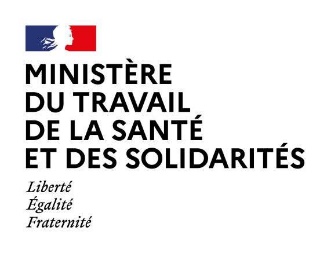 Direction de l’économie, de l’emploi, du travail et des solidaritésDECLARATION D’INTERET PERSONNE MORALE(Arrêté du 2 octobre 2023)Identification des représentants légaux En cas de renouvellement de l’enregistrement, date du dernier enregistrement en tant qu’IPRPDate du dernier enregistrement : 							Sans objet Identification des salariés chargés des interventions en prévention des risques professionnelsInformations à communiquer pour chaque salarié chargé des interventions en prévention des risques professionnelsSalarié 1 :Nom :Prénom :Informations relatives aux activités professionnelles donnant lieu à rémunération ou gratification exercées au cours des cinq années précédant la date de demande d’enregistrementDescription des activités professionnelles exercées, leurs périodes d’exercice, et, le cas échéant, les employeurs successifs du déclarantEn cas de renouvellement de l’enregistrement, date du dernier enregistrement en tant qu’intervenant en prévention des risques professionnelsInformations relatives aux participations financières dans le capital d’une société au cours des cinq années précédant la date de demande d’enregistrementDénomination de la sociétéEvaluation de la participation financièreToute information relative à un possible risque de conflit d’intérêtsSalarié 2 :Nom :Prénom :Informations relatives aux activités professionnelles donnant lieu à rémunération ou gratification exercées au cours des cinq années précédant la date de demande d’enregistrementDescription des activités professionnelles exercées, leurs périodes d’exercice, et, le cas échéant, les employeurs successifs du déclarantEn cas de renouvellement de l’enregistrement, date du dernier enregistrement en tant qu’intervenant en prévention des risques professionnelsInformations relatives aux participations financières dans le capital d’une société au cours des cinq années précédant la date de demande d’enregistrementDénomination de la sociétéEvaluation de la participation financièreToute information relative à un possible risque de conflit d’intérêtsSalarié 3 :Nom :Prénom :Informations relatives aux activités professionnelles donnant lieu à rémunération ou gratification exercées au cours des cinq années précédant la date de demande d’enregistrementDescription des activités professionnelles exercées, leurs périodes d’exercice, et, le cas échéant, les employeurs successifs du déclarantEn cas de renouvellement de l’enregistrement, date du dernier enregistrement en tant qu’intervenant en prévention des risques professionnelsInformations relatives aux participations financières dans le capital d’une société au cours des cinq années précédant la date de demande d’enregistrementDénomination de la sociétéEvaluation de la participation financièreToute information relative à un possible risque de conflit d’intérêtsUne déclaration sur l’honneur attestant que ni la personne morale ni les salariés concernés n’ont de lien de nature à influencer leur activité. Je soussigné(e), …………………………………..., atteste sur l’honneur que ni la personne morale ni les salariés concernés n’ont de lien de nature à influencer leur activité.Je soussigné(e), …………………………………..., atteste sur l’honneur l’exactitude des informations portées dans la présente déclaration d’intérêt.Fait à                       leSignatureToute modification substantielle des intérêts fait l’objet d’une déclaration actualisée.Informations à communiquer pour chaque représentant légalInformations à communiquer pour chaque représentant légalInformations à communiquer pour chaque représentant légalReprésentant 1Représentant 2NomPrénomDate de naissanceAdresse postaleAdresse électroniqueCoordonnées téléphonique